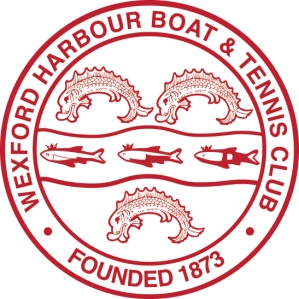 Wexford Harbour Boat and Tennis ClubInformation on Junior Sailing Courses 2018All courses (apart from teen/refresher/fun  course) are  two weeks in duration 9.30-5.00 and cost €250. Boat hire €125. There is a fun course and a refresher course for all levels the last week – this costs €125 ( Enables those who need more time to pass a level more time on the water and for the lower levels a fun weeks sailing with no pressure).PARENTS PLEASE READ THE FOLLOWING PAGESLunch-time  There is NO lunch-time supervision on these courses (1-2pm). The instructors need a lunch break also. Many of the trainees (not Cara na Mara) walk into town for lunch unsupervised. The club is open and the trainees can eat their lunch there and purchase snacks and drinks from the bar. Parents are welcome to come to the club at lunch-time. SAILING EXPERIENCE REQUIREDStart Sailing – No experience is required.Basic Skills – Trainees should have completed Start SailingImproving Skills - It is unrealistic to expect sailors that have not sailed since Basic Skills last summer to get through “Improving skills” easily or at all. It cannot be stressed too strongly how important it is that sailors practise on Sundays. Club dinghies are available by request for Sunday sailing during the summer on a first come first served basis.LEVEL 4 COURSES FOR 2018Advanced Boat Handling: Developing advanced skills in boat handling and tuning. Ideal preparation for all of the specialist courses ahead.Go Racing: Introduction to dinghy racing at club level - preparation, rules, strategy, tactics, techniques & logged races at club & interclub regattasAdventure: Introducing day trips with possible overnight stops & adventures - planning, navigation, passage making, sailing manoeuvres (stopping, reefing). The skills learned are really useful if you plan to become a sailing instructor.Kites and Wires: This course is for double handed dinghies (using a spinnaker and trapeze) e.g. 420, Topaz Tres, Laser 2, Mirror. It is up to you to organize a boat for this course. It is recommended that sailors do Advanced Boat Handling first.A minimum of 4 participants is required for each of these courses to run.SHORE PARENT The courses cannot run without the support and aid of parents. Each day we require an adult to be on-shore (morning or afternoon slot) to look after any sailors that feel unwell, get cold or injured. (First aid is the responsibility of the instructors). When we have received all the applications a roster will be sent out with names and contact numbers so you can arrange between yourselves to swap unsuitable times. It is up to the parent to find a replacement if they cannot make their allocated time slot.MEMBERSHIPAll course participants must be a member of WHBTC. Normal junior membership is €115 if paid before the end of January increasing to €125 after such time. There is a 25% discount for new first-time members so the rate is €85. This entitles the junior to sail during the summer on Wed. evening and Sunday mornings when club sailing and racing takes place. It also entitles them to take part in the tennis program and play tennis when juniors are permitted. The web-site gives information on these details www.whbtc.ieIf you have any queries, please contact Donal in the office on 053 9147504 or email jo@whbtc.ieCollette Blake Junior Organiser WHBTC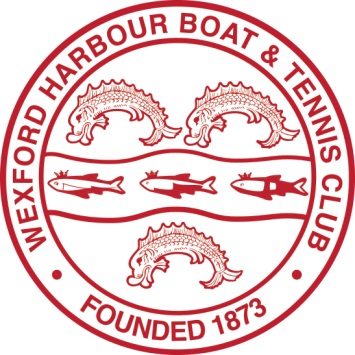 Wexford Harbour Boat and Tennis ClubApplication form for Junior Sailing Courses 201810% discount for multiple course bookings from one family!Junior Sailor Information       (Separate form for each Sailor please)Name of Applicant:	___________________________________________________ Address: ____________________________________________________________  Date of Birth:	________             Age on 9th July 2018: _____  Previous Levels Passed: _______________________________________________  Special Health and Educational needs: _______________________________________________________________________________________________________ The maximum discount is €100 for a family. The 10% discount applies to the cost of the course only, not to boat hire or club membership.PTOParents / Guardians InformationParents/ Guardian Name __________________________  Mobile:  _____________Home Address   ______________________________________________________Phone No. Home:  ____________________________________________________Emergency Contact Name & Phone No. ___________________________________Email address_____________________________________(receipts sent by email)This Declaration must be signed by Parent / Guardian of each participantI/we ___________________________(signed) absolve W.H.B.T.C. and any individual or body concerned with the Junior Sailing Course from any liability for loss, damage or injury sustained during the course.Any images, photographic or otherwise which may be created during the Sailing Courses on behalf of Wexford Harbour Boat and Tennis Club are the sole property of the Club and may be used at their discretion.___________________________________Parent/GuardianThis section is for boat owners (for trainees who own their own dinghies)Boat Type and Sail number____________________________________________The following insurance declaration must be signed by a parent/guardian, in accordance with W.H.B.T.C and ISA guidelines:-Boat ownersI/we  ________________________  hold an adequate marine insurance policy insuring against third party liability claims for not less than €1,500000.00 in respect of the boat being used.											PTO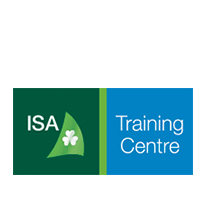 Terms and Conditions - PLEASE READ THE FOLLOWING TERMS AND CONDITIONS CAREFULLY BEFORE SUBMITTING YOUR APPLICATION :WHBTC is a recognised Training Centre accredited by The Irish Sailing Association (ISA). All courses offered are approved by the ISA and regular inspections are carried out to ensure that the club's courses are complying with ISA guidelines. Visit www.sailing. ie for more   information.The club has a number of policies which ensure the safe and effective operation of our courses.  These cover matters such as safety and the wearing of lifejackets/buoyancy aids, but also cover bullying and child protection.  All parents and participants agree to be bound by these policies.Attendance at a course does not guarantee that a participant will achieve that level. Certificates are awarded based on achievement only.WHBTC does not permit the use of Mobile Phones/Cameras in the changing room.  All valuables, phones etch should ideally be left at home or should be handed to the Shore parent for safe keeping.Participants are not permitted to bring any alcohol, matches, lighters, or weapons of any kind (including pellet guns, catapults etc.) to the club.All participants must be aged 10 years or over on 03/07/17 and should be comfortable in water out of their depth.  If you are providing your own boat it will be safety checked by an instructor before use.Places on each course are limited as we must adhere to a strict ratio of instructors to trainees. Places will be allocated strictly on a first come, first served basis. Applications for places will only be considered when submitted with full payment. Once an application has been accepted and a place on a course allocated, we regret that fees cannot be refunded unless the place can be filled from a waitlist.  If the club is unable to accept an application for any reason, any fees paid will be refunded.For a sailing course to be as effective as possible, trainees must get out onto the water as soon as possible and as often as possible.  Unfortunately, with the weather that we experience, that is not always possible and we aim to provide shore-based tuition that is both instructive and informative during periods of inclement weather.Course participants are not allowed to leave the confines of WHBTC during the morning or afternoon sections of the course.  Lunch hour (1-2) is unsupervised and parents should agree with their children whether they can leave the area of the Club or not.  WHBTC take no responsibility during this un-supervised break. Participants should bring a healthy packed lunch with them every day. Snacks and soft drinks, tea/coffee will be available during lunch hour from the club bar.All participants are expected to play their part in the effective running of the course.  This means participating willingly, following the instructions of instructors, supporting other participants, taking turns to clean showers and changing rooms and being respectful, polite and friendly to instructors, other club members, and fellow course members.In keeping with the family ethos of the club, we also require parents to play their part in the effective and cost efficient running of our courses.  To this end, each child attending a course will have a parent (or grandparent or other suitable adult) rostered for normally one half days duty as "Shore Parent". This is an essential safety role and does not require you to go on the water.  A thorough briefing will be provided. Please bear this in mind when booking courses.Any participant who is found to have "borrowed" another participant’s property without permission will be asked to leave the course immediately.Bullying, in any form, is strictly prohibited.  This includes spreading rumours, name calling and exclusion as well as the more obvious forms.  Removal from the course and exclusion from the club may result if deemed necessary by Senior Instructor/Club Management.Places are limited on all levels for 2018 – apply early to avoid disappointment.Please return completed application form and full remittance and club membership fee where applicable toThe Club Administrator,W.H.B.T.C.Redmond Road,Wexford.All forms should be returned before the end of April.Cheques made payable to W.H.B.T.C.  To make SEPA bank transfers please contact Donal on 053 9147504 or email donal@whbtc.ieDateCourse ModuleBoat requiredBoat hire availableMin age25-Jun-2018Teen/Refresher Cost  €125  inclusive1309-Jul-2018Start Sailing  Yes Yes 1009-Jul-2018Basic Skills Yes Yes09-Jul-2018Improving SkillsYesYes ( limited)09-Jul-2018Advanced Boat Handling (min 4)YesNo9-Jul-2018Go Racing  (min 4)YesNo23-Jul-2018Start SailingYesYes1023-Jul-2018Basic SkillsYesYes23-Jul-2018Improving SkillsYesYes ( limited)23-Jul-2018ABH ( min 4)YesNo23-Jul-2018Kites & Wires (min 4)06-08-2018Start SailingYesYes1006-08-2018Basic SkillsYesYes06-08-2018Improving SkillsYesYes (Limited)06-08-2018Adventure ( min 4)YesNo13-Aug-2018Fun/RefresherYesYes ( Limited)10DateCourse Module(s)AmountEnter Course Name:Enter Course Name:Enter Course Name:Boat Hire (if required, €125 per course)Boat Hire (if required, €125 per course)*Club Membership (before Jan €115 after Jan €125) Discount Rate for New members(€85)*Club Membership (before Jan €115 after Jan €125) Discount Rate for New members(€85)Two children in a family taking 1 module apply a discount of €50Two children in a family taking 2 modules apply a discount of €100Two children in a family taking 1 module apply a discount of €50Two children in a family taking 2 modules apply a discount of €100Total PayableTotal PayablePlease indicate Parent Availability for Shore Duty RosterThis is a requirement for each child (See section 11 T&C’s) If left blank, it will be presumed that you are available for your shift any day/timeare available for your shift on any day/timeare available for your shift on any day/timeare available for your shift on any day/time Please indicate Parent Availability for Shore Duty RosterThis is a requirement for each child (See section 11 T&C’s) If left blank, it will be presumed that you are available for your shift any day/timeare available for your shift on any day/timeare available for your shift on any day/timeare available for your shift on any day/time Please indicate Parent Availability for Shore Duty RosterThis is a requirement for each child (See section 11 T&C’s) If left blank, it will be presumed that you are available for your shift any day/timeare available for your shift on any day/timeare available for your shift on any day/timeare available for your shift on any day/time Please indicate Parent Availability for Shore Duty RosterThis is a requirement for each child (See section 11 T&C’s) If left blank, it will be presumed that you are available for your shift any day/timeare available for your shift on any day/timeare available for your shift on any day/timeare available for your shift on any day/time Please indicate Parent Availability for Shore Duty RosterThis is a requirement for each child (See section 11 T&C’s) If left blank, it will be presumed that you are available for your shift any day/timeare available for your shift on any day/timeare available for your shift on any day/timeare available for your shift on any day/time Please indicate Parent Availability for Shore Duty RosterThis is a requirement for each child (See section 11 T&C’s) If left blank, it will be presumed that you are available for your shift any day/timeare available for your shift on any day/timeare available for your shift on any day/timeare available for your shift on any day/time MonTuesWedThursFri09.00 – 13.0013.00 – 17.00